Segundo grado de la Sra. CrowNoticias del aula(27 de marzo - 31 de marzo)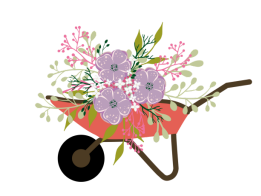 La próxima semana estaremos trabajando en…Lectura: terminando L mezclasOrtografía: palabras rojas (a la vista): amar, vivir, salirMatemáticas: geometría continua: líneas de simetría, figuras geométricas y razonamiento espacialCiencias: comenzar la unidad sobre sistemas vivos: hábitats de animales y fósiles